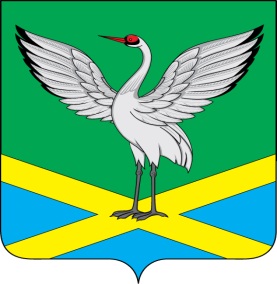 Совет городского поселения «Забайкальское»муниципального района «Забайкальский район»III-го созываРЕШЕНИЕ« 27 »  января 2016г.                                                                             № 173пгт. ЗабайкальскО признании утратившим силу Решение Совета городского поселения «Забайкальское» от 26 февраля 2010 года № 132 «Об утверждении Порядка проведения публичных слушаний по вопросу о включении земельного участка в границы населенного пункта либо об исключении земельного участка из границ населенного пункта и об установлении или об изменении вида разрешенного использования земельного участка на территории городского поселения «Забайкальское»      В целях приведения муниципальных правовых актов Совета городского поселения «Забайкальское»  в соответствие с действующим законодательством Российской Федерации, принимая во внимание предписание Министерства территориального развития Забайкальского края от 01 сентября 2015 года «Об устранении нарушений законодательства о градостроительной деятельности», руководствуясь статьей 25 Устава городского поселения «Забайкальское», Совет городского поселения «Забайкальское»,   решил:1. Признать утратившим силу Решение Совета городского поселения «Забайкальское» от 26 февраля 2010 года № 132 «Об утверждении Порядка проведения публичных слушаний по вопросу о включении земельного участка в границы населенного пункта либо об исключении земельного участка из границ населенного пункта и об установлении или об изменении вида разрешенного использования земельного участка на территории городского поселения «Забайкальское»2. Настоящее Решение вступает в силу с момента его официального опубликования.3. Опубликовать настоящее Решение в информационном вестнике «Вести Забайкальска».Глава городского поселения «Забайкальское»                                                    О.Г. Ермолин